О выполнении Плана работы территориальной избирательной комиссии Таштыпского района по повышению правовой культуры избирателей (участников референдума), обучению организаторов выборов и референдумов, других участников избирательного процесса в Таштыпском районе в 2020 году Заслушав информацию председателя территориальной избирательной комиссии Таштыпского района Т.В. Мальцевой о выполнении плана основных мероприятий по повышению правовой культуры избирателей и обучению организаторов выборов в 2020 году, территориальная избирательная комиссия Таштыпского района постановиляет: 1. Принять к сведению информацию о выполнении  Плана работы территориальной избирательной комиссии Таштыпского района по повышению правовой культуры избирателей (участников референдума), обучению организаторов выборов и референдумов, других участников избирательного процесса в Таштыпском районе в 2020 году. 2. Направить настоящее постановление в Избирательную комиссию Республики Хакасия и разместить  в разделе «Избирательная комиссия» на Интернет-сайте Администрации Таштыпского района.Приложениек постановлению территориальной избирательной комиссииТаштыпского района 
от 23 декабря 2020 года № 2/21-5 О выполнении Плана работы территориальной избирательной комиссии Таштыпского районапо повышению правовой культуры избирателей (участников референдума), обучению организаторов выборов и референдумов, других участников избирательного процесса  в Таштыпском районе в 2020 годуДеятельность  территориальной избирательной комиссии Таштыпского района по повышению правовой культуры избирателей и обучению организаторов выборов в 2020 году была направлена на:- Подготовку и проведение общероссийского голосования по вопросу одобрения изменений в Конституцию Российской Федерации.- Подготовку и проведение выборов в органы местного самоуправления Таштыпского района Республики Хакасия назначенных на единый день голосования 13 сентября 2020 года.– Организацию обучения членов территориальной и участковых избирательных комиссий, резерва составов участковых избирательных комиссий, иных участников избирательного процесса.Проведены мероприятия, связанные с организационным и информационным обеспечением общероссийского голосования, избирательных кампаний, с деятельностью по обучению организаторов выборов и иных участников избирательного процесса, по организации информационно-разъяснительной работы, по повышению правовой культуры различных категорий избирателей.  Используемые сокращения: ТИК – территориальная избирательная комиссия Таштыпского района;УИК – участковые избирательные комиссии.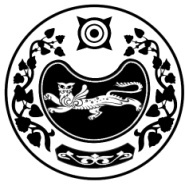 РЕСПУБЛИКА ХАКАСИЯТЕРРИТОРИАЛЬНАЯ 
ИЗБИРАТЕЛЬНАЯ  КОМИССИЯТАШТЫПСКОГО РАЙОНАХАКАС РЕСПУБЛИКАНЫAТАШТЫП АЙМАOЫНЫAОРЫНДАOЫNFБЫO КОМИССИЯЗЫХАКАС РЕСПУБЛИКАНЫAТАШТЫП АЙМАOЫНЫAОРЫНДАOЫNFБЫO КОМИССИЯЗЫПОСТАНОВЛЕНИЕПОСТАНОВЛЕНИЕПОСТАНОВЛЕНИЕ23 декабря 2020 года№ 2/21-5  с. Таштыпс. Таштыпс. ТаштыпПредседатель  комиссии                                                                                                    Т.В. Мальцева            Секретарь комиссии                                     Т.Н. Карамашева №п/пМероприятиеСрокиОтветственныеПримечание1. Организационно-методическое обеспечение реализации мероприятий1. Организационно-методическое обеспечение реализации мероприятий1. Организационно-методическое обеспечение реализации мероприятий1. Организационно-методическое обеспечение реализации мероприятий1. Организационно-методическое обеспечение реализации мероприятийОрганизационно-методическая поддержка УИК Таштыпского района по вопросам подготовки и проведения выборов, организации обучения организаторов выборов и иных участников избирательного процесса, повышения правовой культуры избирателей, организации делопроизводства и документационного обеспечения Январь-декабрь ТИК ВыполненоОрганизация обучения членов избирательных комиссий Январь-декабрьТИК ВыполненоКорректировка информации по паспортизации ТИК и УИКЯнварь-декабрьТИКВыполненоРеализация Плана взаимодействия ТИК с общественными организациями инвалидов Январь-декабрь(по отдельному плану)ТИК совместно с общественными организациями инвалидов  (по согласованию)ВыполненоОрганизация работы по составлению и уточнению списков избирателей, являющихся инвалидамиЯнварь-август ТИК, Управление социальной поддержки населения Таштыпского района, общественные организации инвалидов (по согласованию) ВыполненоКорректировка данных индивидуальных паспортов маршрутов на избирательный участок избирателей, являющихся инвалидами Январь-сентябрь  ТИК, 
общественные организации инвалидов (по согласованию)ВыполненоРеализация планов мероприятий, связанных с повышением правовой культуры молодых и будущих избирателей Февраль-декабрьТИК ВыполненоРазработка и принятие положения о конкурсах, других мероприятияхВесь периодТИКВыполненоАнализ выполнения плана обучения  организаторов выборов,  резерва составов участковых избирательных комиссий.Август, декабрьТИКВыполнено2. Организация обучения организаторов выборов2. Организация обучения организаторов выборов2. Организация обучения организаторов выборов2. Организация обучения организаторов выборов2. Организация обучения организаторов выборов2.1. Обучение членов избирательных комиссий и лиц, включенных в резерв составов избирательных комиссий2.1. Обучение членов избирательных комиссий и лиц, включенных в резерв составов избирательных комиссий2.1. Обучение членов избирательных комиссий и лиц, включенных в резерв составов избирательных комиссий2.1. Обучение членов избирательных комиссий и лиц, включенных в резерв составов избирательных комиссий2.1. Обучение членов избирательных комиссий и лиц, включенных в резерв составов избирательных комиссийКустовые обучающие семинары, практические занятия для членов УИК по вопросам подготовки и проведения выборов Март- ноябрь (по отдельному плану)члены ТИК ВыполненоУчастие в обучающих мероприятиях Центральной избирательной комиссии Российской Федерации, РЦОИТ при ЦИК РоссииВесь периодчлены ТИК, УИКВыполненоОрганизация и анализ результатов тестирования членов избирательных комиссий и лиц, включенных в резерв составов избирательных комиссий Март- ноябрь  (по отдельному плану)члены ТИКВыполнено2.2. Организация правового обучения представителей политических партий, кандидатов, наблюдателей и иных участников избирательного процесса2.2. Организация правового обучения представителей политических партий, кандидатов, наблюдателей и иных участников избирательного процесса2.2. Организация правового обучения представителей политических партий, кандидатов, наблюдателей и иных участников избирательного процесса2.2. Организация правового обучения представителей политических партий, кандидатов, наблюдателей и иных участников избирательного процесса2.2. Организация правового обучения представителей политических партий, кандидатов, наблюдателей и иных участников избирательного процессаОрганизация обучающих семинаров членов УИК по отдельным этапам подготовки и проведения выборов февраль - декабрь (по отдельному плану)ТИК  ВыполненоРазработка сценариев практикумов, деловых игр для обучения членов УИК и лиц, включенных в резерв составов УИКВесь периодТИКВыполнено15.Дистанционное обучение членов ТИК, УИК и лиц включенных в резерв составов УИК на сайте РЦОИТ при ЦИК РФВесь периодЧлены ТИК, УИКВыполнено16.Семинары с руководителями местных отделений политических партий в Таштыпском районе  ноябрьТИК Выполнено     17.Обучающие семинары для наблюдателей ТИК  Выполнено18.Обучающие семинары с членами Контрольно-ревизионной службы при ТИКПо отдельному плануТИК Выполнено3. Информационно-разъяснительная деятельность3. Информационно-разъяснительная деятельность3. Информационно-разъяснительная деятельность3. Информационно-разъяснительная деятельность3. Информационно-разъяснительная деятельность19.Информационное сопровождение избирательных кампаний, проводимых в 2020 годуиюнь, июль, август, сентябрьТИК, органы местного самоуправления, редакция газеты Выполнено20.Организация в территориальной избирательной комиссии Таштыпского района «горячей линии» для обращения избирателейВесь периодТИКВыполнено 21.Учредить викторину для читателей районной газеты «Земля таштыпская» на знание избирательного праваВесь периодТИК, редакция газетыВыполнено22.Организация выставок, направленных на информирование, правовое просвещение и повышение электоральной активности гражданВесь периодТИКВыполнено23.Подготовка тематических публикаций и выступлений, разъясняющих избирательное законодательство в печатных и  электронных средствах массовой информации, размещение  на сайте Администрации Таштыпского района в разделе территориальной избирательной комиссии Таштыпского районаВесь периодТИКВыполнено24.Освещение реализации мероприятий по повышению правовой культуры избирателей и обучению организаторов выборов и референдумов в  районной газете «Земля Таштыпская», размещение  на сайте Администрации Таштыпского района в разделе территориальной избирательной комиссии Таштыпского районаВесь периодТИКВыполнено4. Работа с молодыми и будущими избирателями 4. Работа с молодыми и будущими избирателями 4. Работа с молодыми и будущими избирателями 4. Работа с молодыми и будущими избирателями 4. Работа с молодыми и будущими избирателями 25.Реализация плана мероприятий «День молодого избирателя - 2020» Февраль(по отдельному плану)ТИК. Управление культуры  Администрации  Таштыпского района, Управление образование  Администрации Таштыпского района (по согласованию)Выполнено26.Реализация комплекса мероприятий с молодыми и будущими избирателями в летний периодИюнь – август(по отдельному плану)ТИК, Управление образования Администрации  Таштыпского района (по согласованию) Выполнено27.Работа с  школами, детскими садами  Весь период ТИК, педагоги МБОУ «Таштыпской СОШ №2», « Матурская СОШ», воспитатели  детского сада  «Солнышко», «Чылтызах», «Рябинушка», «Колосок» (по согласованию)Выполнено28.Проведение мероприятий с избирателями  в честь Дня Конституции Российской Федерации Декабрь(по отдельному плану)ТИК, УИК, Управление образования Администрации Таштыпского района, ПУ-16.Выполнено29.Организация и проведение деловых игр, олимпиад среди школьников на лучшее знание избирательного законодательства Весь периодТИК, Управление образования Администрации Таштыпского района, ПУ-16. Выполнено30.Оказание содействия органам школьного самоуправления при проведении выборов в органы школьного самоуправленияСентябрь- октябрьТИКВыполнено5. Издательская деятельность (с использованием ресурсов ТИК)  5. Издательская деятельность (с использованием ресурсов ТИК)  5. Издательская деятельность (с использованием ресурсов ТИК)  5. Издательская деятельность (с использованием ресурсов ТИК)  5. Издательская деятельность (с использованием ресурсов ТИК)  31.Изготовление материалов к семинарам и мероприятиям В соответствии с планом мероприятий ТИК Выполнено32.Изготовление буклетов к мероприятиям по повышению правовой культуры избирателейПо мере проведенияТИКВыполнено